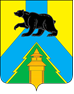 Российская Федерация Иркутская область Усть-Удинский район АдминистрацияПОСТАНОВЛЕНИЕОб основных направлениях бюджетной политики и налоговой политики районного муниципального образования «Усть-Удинский район» на 2022 год и плановый период 2023 и 2024 годов«    12   » ноября 2021 г. № 433п. Усть-УдаРуководствуясь ст. ст. 172, 184.2 Бюджетного кодекса Российской Федерации, ст.ст. 22, 45, 68, 73 Устава районного муниципального образования «Усть-Удинский район», Положением о бюджетном процессе в районном муниципальном образовании «Усть-Удинский район», утвержденным решением районной Думы от 18.09.2014 г. № 58/2-РД (ред. от 22.04.2021 г.          № 24/2-РД), постановляю: Утвердить - Основные направления бюджетной политики районного муниципального образования «Усть-Удинский район» на 2022 год и плановый период 2023 и 2024 годов (приложение 1).- Основные направления налоговой политики районного муниципального образования «Усть-Удинский район» на 2022 год и плановый период 2023 и 2024 годов (приложение 2). Настоящее постановление вступает в законную силу с 01 января 2021 года. Контроль за исполнением постановления возложить на начальника финансового управления администрации Усть-Удинского района (Милентьева Л. М.). Управлению делами (Толмачева О. С.) опубликовать настоящее постановление в установленном законом порядке.Мэр Усть-Удинского района					C. Н. ЧемезовПриложение 1к постановлениюадминистрации Усть-Удинского районаот  12 ноября № 433  ОСНОВНЫЕ НАПРАВЛЕНИЯбюджетной политики районного муниципального образования«Усть-Удинский район» на 2022год и плановый период 2023 и 2024 годовОсновные направления бюджетной политики районного муниципального образования «Усть-Удинский район» на 2022 год и на плановый период 2023 и 2024 годов подготовлены в соответствии с требованиями Бюджетного кодекса Российской Федерации, Положения о бюджетном процессе в районном муниципальном образовании «Усть-Удинский район», утвержденным решением районной Думы от 18.09.2014 г. № 58/2-РД (в  редакции от 22.04.2021 г. № 24/2-РД ).Основные направления бюджетной политики районного муниципального образования «Усть-Удинский район» на 2022 год и на плановый период 2023 и 2024 годов определяют условия, принимаемые для составления проекта  районного бюджета, подходы к его формированию с учетом сложившейся экономической ситуации и изменений, внесенных в действующее налоговое и бюджетное законодательствоОсновные направления бюджетной политики на 2022-2024 годы – создание условий для устойчивого социально-экономического развития Усть-Удинского района в целях обеспечения приоритетных для района задач. Необходимым условием для решения поставленных задач является реализация мер по обеспечению устойчивости и сбалансированности бюджетной системы, повышению эффективности бюджетных расходов, совершенствованию системы межбюджетных отношений, обеспечение открытости и прозрачности бюджета и бюджетного процесса.ИТОГИ РЕАЛИЗАЦИИбюджетной политики за 2020 год и 9 месяцев 2021 годаИсполнение бюджета районного муниципального образования «Усть-Удинский район» осуществлялся посредством принятых муниципальных программ и непрограммных расходов . В 2020 году действовало 14 муниципальных программ, исполнение по которым составило 950 766,9 тыс.руб. или 99,3% от всех расходов. За 9 месяцев 2021 года исполнение по программам – 613 887,3 тыс.руб. или 99,3 % от всех расходов.  Непрограммные расходы в 2020 году составили 6 813,8 тыс.руб. или 0,7 %; за 9 месяцев 2021 года – 4 427,1 тыс.руб. или 0,7% от общих расходов.При исполнении районного бюджета соблюдается принцип приоритетности расходов: выплата заработной платы с начислениями на нее, оплата коммунальных услуг, пенсий за выслугу лет муниципальным служащим, подготовка учреждений к новому отопительному сезону. Социально-значимые расходы районного бюджета за 2020 год составили 578 213 тыс. руб. или 60,4% в общих расходах. За 9 месяцев 2021 года – 449 204 тыс.руб. или 72,6%.В приоритетном порядке обеспечено финансирование в 2020 году таких социально значимых направлений, как образование (98,1% к плановым показателям), социальная политика (100,0% к плановым показателям), физическая культура и спорт (92,0% к плановым показателям), культура и кинематография (95,6% к плановым показателям),  межбюджетные трансферты в бюджеты поселений (100% к плановым показателям).В результате проводимой взвешенной бюджетной политики районный бюджет исполнен за 2020 год на 97,9% без кредиторской задолженности по заработной плате и начислений на нее. Просроченная кредиторская задолженность по состоянию на 01.01.2021 года  составила 231,2 тыс.руб., в том числе по коммунальным услугам – 41,6 тыс.руб. По состоянию на 01.10.2021 года общая просроченная кредиторская задолженность составляет 177,3 тыс.руб., по коммунальным услугам – задолженность отсутствует. За аналогичный период 2020 года общая кредиторская задолженность составляла 700,5 тыс.руб. тыс.руб., в том числе по коммунальным услугам – 0 тыс.руб.Участие района в государственных программах путем софинансирования расходных обязательств позволило дополнительно привлечь средств из областного и федерального бюджетов в 2020 году  - 158 992,2 тыс.руб., а в 2021 году  плановые показатели – 46 428,9  тыс.руб.В результате проводимой работы по оптимизации расходов  не принимались решения по увеличению штатной численности работников учреждений. Заработная плата работников бюджетной сферы соответствует утвержденной в «дорожной карте». Одним из основных резервов экономии средств является оптимизация закупок для муниципальных нужд. Так по результатам торгов за 2020 год экономия средств составила 21 325,2 тыс. руб., за 9 месяцев 2021 года – 5 352,7 тыс. руб.В районном муниципальном образовании «Усть-Удинский район» устойчивая система межбюджетных отношений  с поселениями района. Ежегодно из районного бюджета выделяется дотация поселениям на выравнивание уровня бюджетной обеспеченности как за счет средств районного бюджета, так и за счет областных средств. Ежегодно заключаются соглашения на передачу части полномочий с финансовым сопровождением.В целях снижения долговой нагрузки на бюджет, в 2018 году между муниципальным районным образованием «Усть-Удинский район» и министерством финансов Иркутской области было заключено соглашение о реструктуризации задолженности по бюджетным кредитам, предоставленным району из областного бюджета. Возврат задолженности по бюджетным кредитам осуществляется в период с 2018 по 2024 год включительно.  Но, согласно ст. 24(2) Закона Иркутской области от 27.05.2020 г. № 44-ОЗ,задолженность муниципальных образований Иркутской области перед областным бюджетом по обязательствам, реструктурированным в 2018 году, подлежащая погашению в 2020 году, будет погашаться с 2021года по 2024 год включительно. В 2021 году было погашено кредитов в сумме 2 463,0 тыс.руб. и процентов за пользование кредитом – 12,1 тыс.руб. согласно графика.Бюджет районного муниципального образования «Усть-Удинский район» за 2020 год исполнен с профицитом в объеме 10 490,8 тыс.руб., за 9 месяцев 2021 г. – с профицитом 18 354,5 тыс.руб.Объем муниципального долга на 1 января 2021 года составил 9,8 млн. руб. ОСНОВНЫЕ ЗАДАЧИ БЮДЖЕТНОЙ ПОЛИТИКИОсновные задачи бюджетной политики на 2022 год и плановый период 2023-2024 годов сохраняют преемственность задач предыдущего периода и направлены на:- повышение качества жизни населения и обеспечение социальной стабильности;- обеспечение долгосрочной сбалансированности и устойчивости бюджета в условиях ограниченности доходных источников;- определение приоритетности расходов в условиях ограниченности бюджетных средств;- сохранение социальной направленности бюджета;- совершенствование системы межбюджетных отношений;- обеспечение открытости и прозрачности бюджета и бюджетного процесса.ОСНОВНЫЕ НАПРАВЛЕНИЯ БЮДЖЕТНОЙ ПОЛИТИКИОсновными направлениями бюджетной политики на 2022 год и плановый период 2023-2024 годов являются:- приведение уровня бюджетных расходов в соответствие с новыми реалиями, оптимизация структуры бюджетных расходов в целях мобилизации ресурсов на приоритетные направления, привлечение средств вышестоящих бюджетов на решение вопросов местного значения в бюджет района с наиболее высокой долей софинансирования из вышестоящего бюджета путем участия в федеральных или региональных проектах и программах;-  реализация приоритетных проектов, учитывающих объединение управленческих решений и бюджетных ассигнований на финансовое обеспечение программных мероприятий, направленных на достижение целевых показателей по соответствующим направлениям;- учитывая высокую социально-экономическую значимость национальных проектов, особое внимание в 2022-2024 годах будет сосредоточено на повышении качества управления проектами, обеспечение надлежащего контроля за своевременностью и полнотой достижения заявленных результатов, ритмичности исполнения расходов бюджета;- повышение требований к качеству разработки и реализации муниципальных программ района как основного инструмента повышения эффективности бюджетных расходов, механизмам контроля за их выполнением, совершенствование системы мониторинга реализации муниципальных программ;- бережливость и максимальная отдача, снижение неэффективных трат бюджета района, обеспечение исполнения гарантированных расходных обязательств района;- эффективное использование бюджетных средств путем обеспечения надлежащего функционирования механизма муниципальных закупок в соответствии с Федеральным законом от 05 апреля 2013 года № 44-ФЗ «О контрактной системе в сфере закупок товаров, работ, услуг для обеспечения государственных и муниципальных нужд», обеспечения контроля обоснованности закупок, начальных цен контрактов, а также проведения централизованных закупок;- анализ осуществляемых расходных обязательств в целях исключения направления средств на выполнение полномочий, не отнесенных к полномочиям района, принятие новых расходных обязательств только при условии оценки их эффективности, соответствия их приоритетным направлениям социально-экономического развития района и при условии наличия ресурсов для их гарантированного исполнения, что позволит снизить риск неисполнения действующих расходных обязательств;- повышение эффективности использования действующей сети муниципальных учреждений  и выявление неэффективных или недостаточно загруженных муниципальных учреждений с целью принятия решений по их дальнейшему функционированию;- соблюдение режима экономии электро- и теплоэнергии, расходных материалов, горюче-смазочных материалов, услуг связи; недопущение роста расходов на оплату коммунальных услуг за счет оптимизации их потребления и повышения энергоэффективности, что особенно актуально в условиях недостаточности финансовых ресурсов;- повышение качества и доступности оказания муниципальных услуг (выполнения работ) для населения путем формирования ведомственных перечней муниципальных услуг (работ) на основе базовых (отраслевых) перечней государственных и муниципальных услуг и работ, а также определения стоимости муниципальных услуг на основе общих требований к определению нормативных затрат на оказание муниципальной услуги муниципальным учреждением, увязка муниципальных заданий с целевыми показателями муниципальных программ;- выполнение всех социальных обязательств районного бюджета, недопущение образования кредиторской задолженности по заработной плате и начислений на нее, минимизация общей кредиторской задолженности;- обеспечение прозрачности расходования бюджетных средств и открытости бюджетов для граждан, что позволит повысить информированность граждан в вопросах формирования и исполнения бюджета, а также вовлечь граждан в процедуру обсуждения и принятия конкретных бюджетных решений, размещение и поддержание в актуальном состоянии бюджетных данных для всех заинтересованных пользователей в понятной и доступной форме на Едином портале бюджетной системы Российской Федерации в системе «Электронный бюджет»;- проведение взвешенной долговой политики с соблюдением требований Бюджетного Кодекса Российской Федерации, в этой связи ограничить рост расходов районного бюджета, не обеспеченных стабильными доходными источниками; сохранить объем муниципального долга Усть-Удинского района на экономически безопасном уровне для районного бюджета, предотвращая тем самым условия для возникновения финансовых кризисов, своевременное выполнение долговых обязательств по обслуживанию и погашению муниципального долга;- повышение эффективности управления остатками средств на едином счете местного бюджета в территориальном управлении Федерального казначейства;- совершенствование муниципального внешнего и внутреннего финансового контроля за деятельностью главных администраторов бюджетных средств с целью его ориентации на оценку эффективности бюджетных расходов и на результаты, которые достигнуты при расходовании бюджетных средств; - усиление муниципального финансового контроля за соблюдением бюджетного законодательства и контроля за соблюдением законодательства о контрактной системе, в том числе за соответствием информации об объеме финансового обеспечения, включенной в планы закупок, информации об объеме финансового обеспечения для осуществления закупок; - применение мер ответственности за нарушение бюджетного законодательства и законодательства о контрактной системе; - усиление контроля финансовой дисциплины на основе проведения мониторинга реализации муниципальных программ.Начальник финансового управленияадминистрации Усть-Удинского района                                                            Л. М. МилентьеваПриложение 2к постановлениюадминистрации Усть-Удинского районаот 12 ноября 2021 г.  № 433ОСНОВНЫЕ НАПРАВЛЕНИЯналоговой политики районного муниципального образования«Усть-Удинский район» на 2022 год и плановый период 2023 и 2024 годовОБЩИЕ ПОЛОЖЕНИЯОсновные направления налоговой политики районного муниципального образования «Усть-Удинский район» на 2022 год и на плановый период 2023 и 2024 годов разработаны в соответствии с бюджетным законодательством Российской Федерации и Иркутской области, Положением о бюджетном процессе в районном муниципальном образовании «Усть-Удинский район», утвержденным решением районной Думы от 18.09.2014 г. № 58/2-РД (в  редакции от 22.04.2021 г. № 24/2-РД) и определяют цели и приоритеты налоговой политики Усть-Удинского района (далее - налоговая политика района) в среднесрочной перспективе.Основные направления налоговой политики районного муниципального образования «Усть-Удинский район» на 2022 год и на плановый период 2023 и 2024 годов сохраняют преемственность задач, определенных в 2021 году. Меры, направленные на увеличение доходов бюджета Усть-Удинского района (далее - районный бюджет) будут реализовываться посредством совершенствования методов и инструментов противодействия уклонению от своевременной уплаты налогов, погашению задолженности перед районным бюджетом.ИТОГИ РЕАЛИЗАЦИИНАЛОГОВОЙ ПОЛИТИКИ ЗА 2020 ГОД И 9 МЕСЯЦЕВ 2021 ГОДАРайонный бюджет за 2020 год был исполнен в сумме 968 071,5 тыс. руб., или 99,1%. Муниципальный долг по состоянию на 1 января 2021 года составил 9 851,95 тыс. руб. Поступление налоговых и неналоговых доходов в районный бюджет в 2020 году составило 85 473,7 тыс. рублей (106,7%). По отношению к соответствующему периоду прошлого года рост налоговых и неналоговых доходов составил 20,8%, по налогу на доходы физических лиц – 25%. Проводилась своевременная корректировка доходов при поступлении фактических доходов, сверх прогнозных показателей.За 9 месяцев 2021 года в районный бюджет поступили доходы в сумме 734 670 тыс. руб., или 80,6% от годового плана (годовой план 911 646 тыс. руб.), налоговые и неналоговые доходы 72 666 тыс. руб., или 73,3% от годового плана (годовой план 99 102 тыс. руб.). В сравнении с прошлым годом рост налоговых и неналоговых доходов составил 9,8%, по налогу на доходы физических лиц- 37%.Согласно плану мероприятий по повышению доходов и оптимизации расходов, повышении сбалансированности и платежеспособности бюджета РМО «Усть-Удинский район» на 2020-2024 годы, утвержденного Постановлением администрации Усть-Удинского района от 04.03.2020 года № 134 постоянно ведется мониторинг главных администраторов доходов на наличие невыясненных поступлений в районный и федеральный бюджеты, претензионно-исковые работы по взысканию задолженности по оплате за муниципальное имущество и земельные участки. Осуществляется взаимодействие с органами, уполномоченных осуществлять государственный и муниципальный контроль по выявлению должников по региональным и местным налогам; участие представителя администрации муниципального района в деятельности межведомственной комиссии на территории муниципального образования по легализации заработной платы.Для увеличения поступлений налога на доходы физических лиц в районный бюджет, администрацией Усть-Удинского района постоянно ведется работа с организациями - лесозаготовителями, осуществляющих свою деятельность на территории Усть-Удинского района и постановка на учет в МИ ФНС №16 по Иркутской области обособленных подразделений. Муниципальным образованием района принимались меры по стимулированию населения более активно содействовать налоговым органам в повышении собираемости местных налогов, что имеет принципиальное значение, так как земельный налог, налог на имущество физических лиц составляют основную долю поступлений в местные бюджеты муниципальных образования Усть-Удинского района.В целях повышения качества и эффективности управления муниципальной собственностью района администратором поступлений (Комитетом по управлению муниципальным имуществом Усть-Удинского района) осуществлялась претензионно-исковая работа по взысканию задолженности в консолидированный бюджет района, своевременно велась подготовка документов в судебные органы для привлечения к ответственности неплательщиков по арендным платежам за муниципальное имущество. В 2020 году подготовлено и сдано в суд 2 заявления о выдаче судебного приказа по взысканию задолженности по договорам социального найма муниципального жилого фонда РМО «Усть-Удинский район», оплата произведена в досудебном порядке.По исполнительным производствам в 2020 году взыскано и перечислено в бюджет района 621,8 тыс. руб., в том числе:в досудебном порядке по договорам найма перечислено в бюджет 42,2 тыс. руб.взыскание неустойки по строительству хоккейного корта по решению суда от ООО "Проекция" поступило 579,6 тыс. руб.За 9 месяцев 2021 года подготовлено и сдано в суд 1 заявление о выдаче судебного приказа по взысканию задолженности по договорам социального найма муниципального жилого фонда РМО «Усть-Удинский район, оплата произведена в судебном порядке в размере 3,3 тыс. руб. За 9 месяцев 2021 года подготовлено и сдано в суд 2 заявление о выдаче судебного при-каза по взысканию задолженности по договорам аренды земельный  участков, оплата произведена в судебном порядке в размере 121,4 тыс. руб.ОСНОВНЫЕ ЗАДАЧИ НАЛОГОВОЙ ПОЛИТИКИ НА 2022 ГОД И ПЛАНОВЫЙ ПЕРИОД 2023 И 2024 ГОДЫОсновной целью налоговой политики на 2022 год и на плановый период 2023 и 2024  годов остается обеспечение сбалансированности и устойчивости бюджета муниципального образования «Усть-Удинский район» с учетом текущей экономической ситуации. Для достижения указанной цели необходимо сосредоточить усилия на решении задачи по обеспечению  необходимого уровня доходов местного бюджета.ОСНОВНЫЕ НАПРАВЛЕНИЯ НАЛОГОВОЙ ПОЛИТИКИНА 2022 ГОД И ПЛАНОВЫЙ ПЕРИОД 2023 И 2024 ГОДЫОсновными направлениями налоговой политики в районе на 2022 год и плановый период 2023 и 2024 годов определены: - совершенствование методов налогового администрирования, повышение уровня ответственности главных администраторов доходов за качественное прогнозирование доходов местных бюджетов и выполнение в полном объеме утвержденных годовых назначений по доходам районного бюджета; - содействие дальнейшему развитию субъектов малого предпринимательства в районе с целью повышения их участия в наполнении бюджетной системы, увеличения налоговых поступлений; - организация работы по проведению мероприятий по легализации оплаты труда и обеспечению полноты поступления в районный бюджет налога на доходы физических лиц; - проведение мероприятий по повышению эффективности управления муниципальной собственностью, в том числе за счет повышения качества претензионно-исковой работы с неплательщиками;  - организация эффективного взаимодействия с предприятиями района по улучшению финансово-экономического состояния, увеличению темпов производства, обеспечению роста налогооблагаемой базы; - создание благоприятных условий для расширения производства, новых рабочих мест;- ежегодное проведение оценки эффективности предоставленных налоговых льгот, принятие мер по устранению неэффективных налоговых льгот и иных налоговых преимуществ. В целях своевременного и полного поступления налоговых доходов в районный бюджет, обеспечения налоговой отдачи от вложения инвестиций в рамках налогового администрирования предполагается осуществление: - мониторинга налоговых поступлений от крупнейших налогоплательщиков на территории района;- легализации «теневой» заработной платы; - мониторинга собираемости налогов в районный бюджет.Основными направлениями долговой политики муниципального образования «Усть-Удинский район»  являются:- поддержание величины муниципального долга РМО «Усть-Удинский район» на экономически безопасном уровне;- распределение долговой нагрузки на муниципальный район с целью обеспечения ежемесячной сбалансированности бюджета;- контроль при среднесрочном планировании объемов заимствований, осуществляемых в нынешних и прогнозируемых экономических условиях, для сохранения долговой нагрузки на управляемом уровне;- осуществление привлечения новых заимствований с учетом соблюдения ограничений, установленных Бюджетным кодексом Российской Федерации в отношении объема муниципального долга и расходов на его обслуживание, потребности бюджета муниципального района и экономической возможности по мобилизации ресурсов;- обеспечение своевременного и полного учета долговых обязательств;- публичность сведений о состоянии муниципального долга.Объем муниципальных заимствований при этом должен оставаться в пределах, установленных бюджетным законодательством и позволять обеспечивать исполнение расходной части районного бюджета и погашение ранее осуществленных заимствований.Начальник финансового управленияадминистрации Усть-Удинского района                                                            Л. М. Милентьева